Zajęcia 06.05.2020Witajcie tygryski!Zadanie 1. Dziś mały sprawdzian wiedzy o Polsce. Obejrzyjcie filmik i rozwiążcie zagadki. Gdybyście mieli problem z którąś zagadką poproście mamę o pomoc. Powodzenia! Pochwalcie się liczbą zdobytych punktów. Quiz o POLSCE – gra interaktywnahttps://wordwall.net/pl/resource/1605008/quiz-o-polsceZadanie 2. Obejrzyjcie zdjęcia w książce na stronie 30, 31. Powiedzcie, co zwiedzali w Warszawie Oleki Ada z rodzicami. Przesyłam obrazki dla dzieci, które nie mają książek. - Ułóżcie  zdania z podanymi słowami (stolica, Wisła, syrena, Polska). Policzcie słowa w waszych zdaniach, układając na każde wypowiedziane słowo kredkę lub klocek. - Narysujcie szlaczek po śladzie. Spróbujcie zrobić to nie odrywając kredki od kartki. Zadanie 3. Zabawa Kolorowe puzzle. Poproście mamę aby wyszukała wam w domu stare widokówki. Najlepiej aby były to obrazki  z Polski, ale jeśli nie macie takich to mogą być inne. Można też wykorzystać obrazki które przesyłam. Poprzecinajcie je na kilka części i ułóżcie w całość. Żeby było weselej możecie zabawić się w zabawę „Kto szybciej ułoży obrazek”. Można też wyciąć z kilku widokówek jeden fragment, pomieszać je i dopasowywać do obrazków. Pomysłów na te widokówki to ja mam mnóstwo, więc starczy tyle, nie będę się rozpędzać. Powodzenia.  Obrazki do zadania 2. 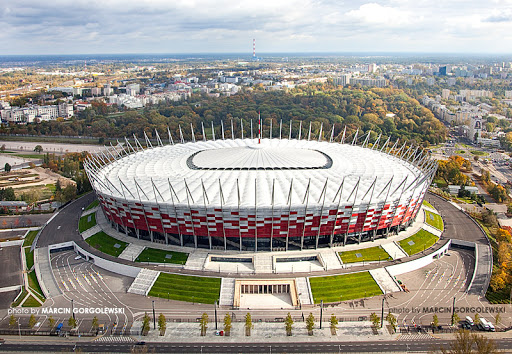 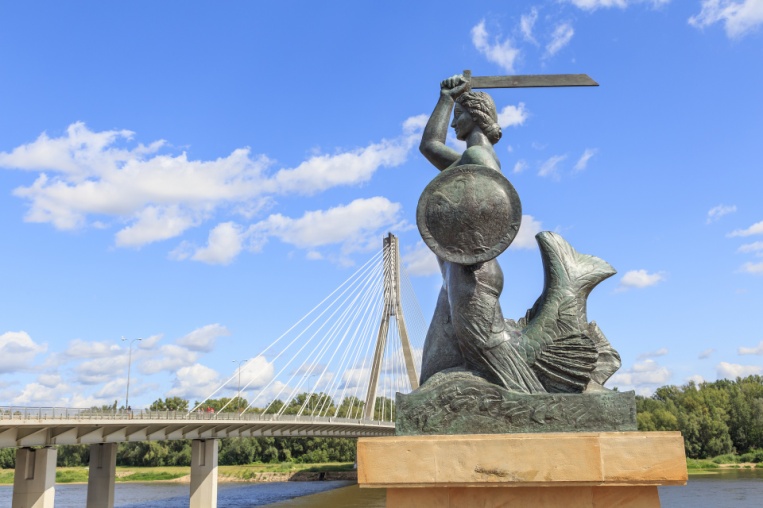 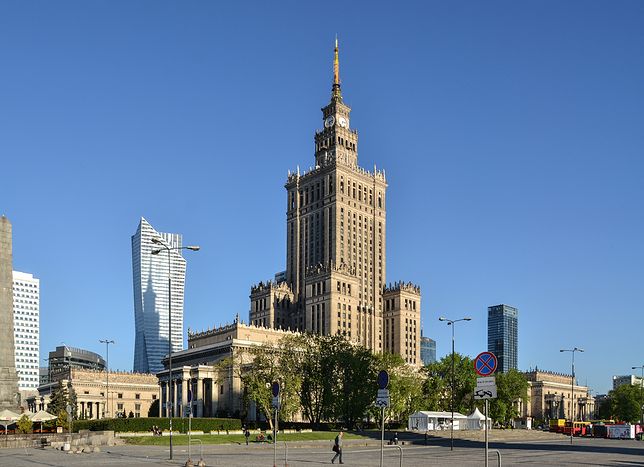 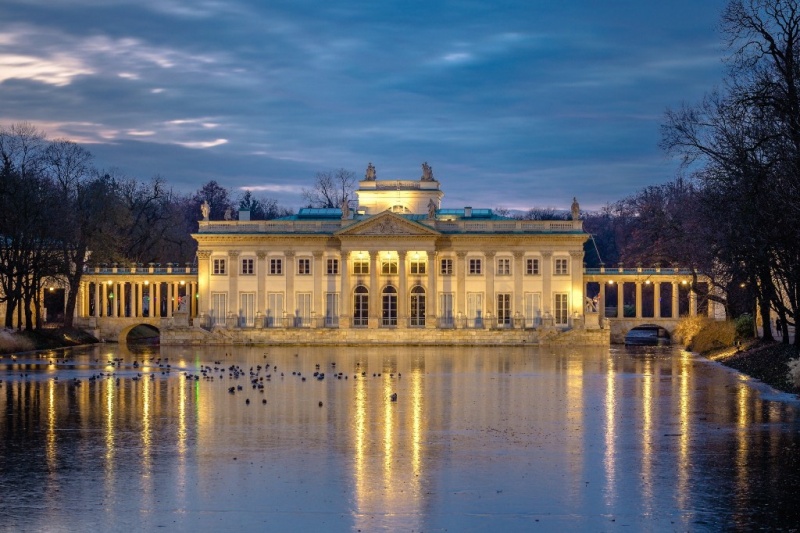 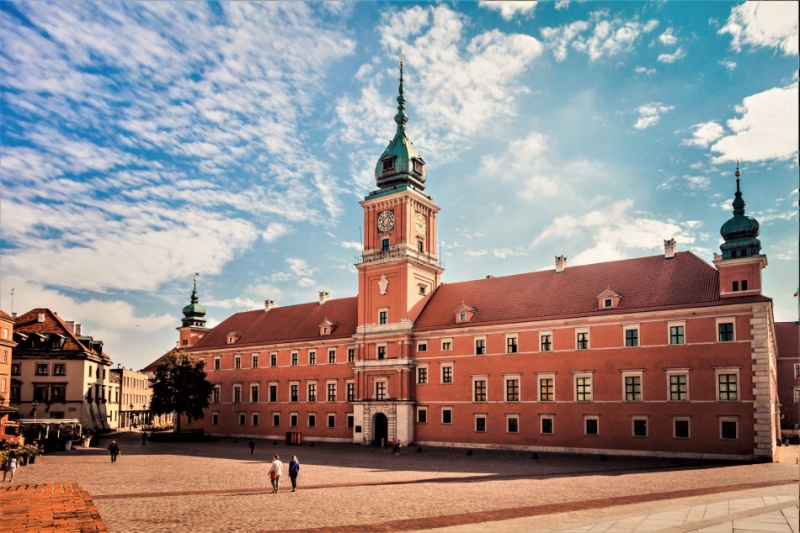 I jeszcze szlaczki. 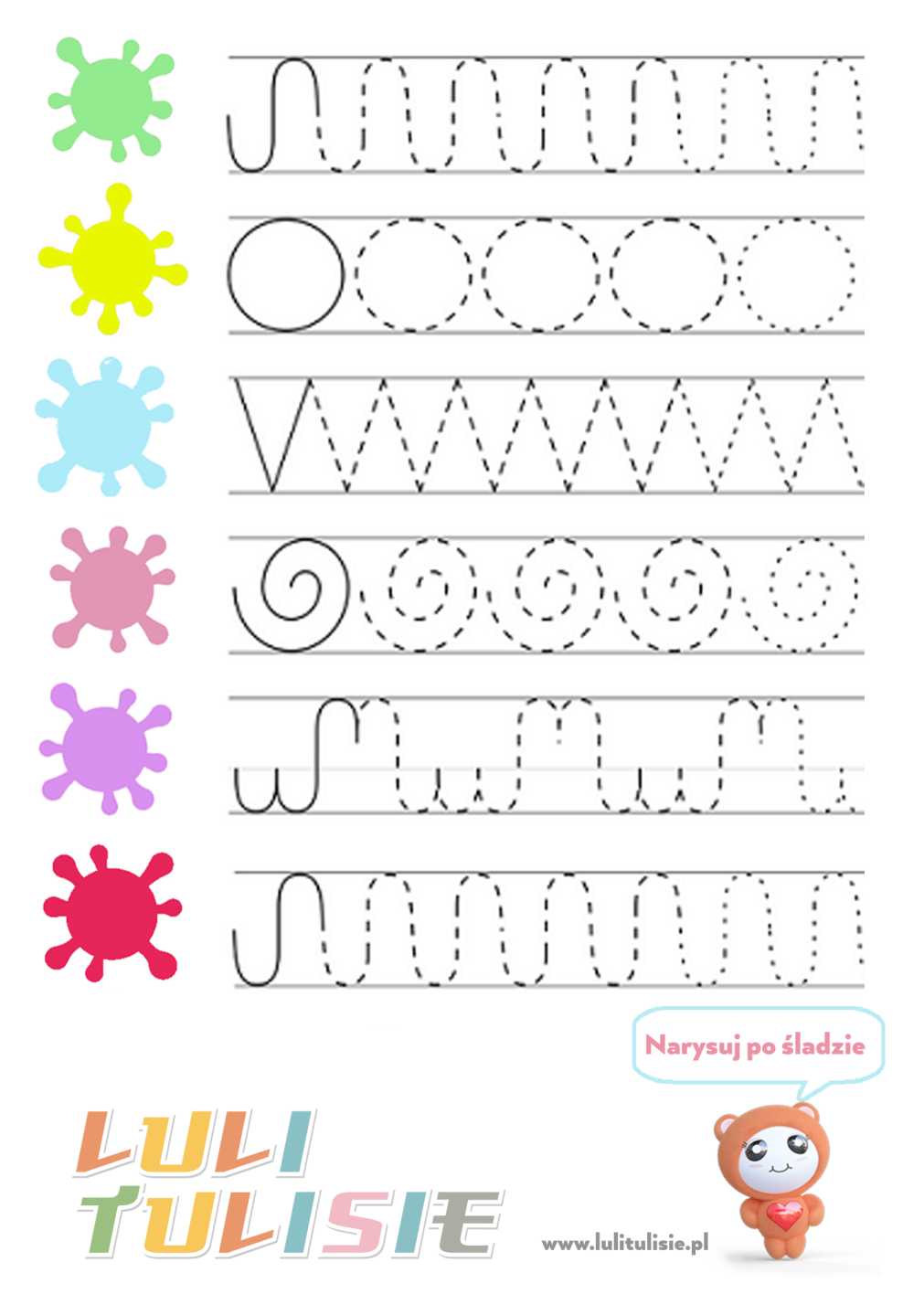 